1) Internet, le réseau des réseauxRegarde la vidéo à l’adresse https://www.youtube.com/watch?v=L1Uz-46m2eI et réponds aux questions suivantes : Qu’est-ce qu’un réseau ? :  ………………………………………Comment appelle-t-on les ordinateurs qui sont tout le temps en fonctionnement ? : :  ………………………………………Donne des noms d’équipement qui peuvent se connecter occasionnellement à Internet ? :  ………………………………………………………………………………Comment les appelle-ton ? : ………………………………………Les serveurs ont-ils une adresse IP fixe ou temporaire ? : ………………………………………Les clients ont-ils une adresse IP fixe ou temporaire ? : ………………………………………Qu’est ce qui est utilisé pour accéder à un site Web comme Google sans avoir à utiliser son adresse IP ? ………………………………………Qu’est-ce que la transmission par paquet et pourquoi l’utilise-t-on ? :………………………………………………………………………………Quel est l’équipement important qui permet d’orienter les paquets sur Internet afin de trouver le bon chemin vers le destinataire ? : ………………………………………2) Les câbles sous-marins utilisés pour l’InternetLes câbles sous-marins te permettent d’accéder à des sites Web comme celui de Google et qui sont situés sur d’autres continents. Il y a plus de 450 câbles installés au fond des océans soit près de  1,2 million de kilomètres de fibres optiques qui supportent plus de 99% du trafic Internet entre continent.Accède au site https://www.submarinecablemap.com/ pour répondre aux questions suivantes :  Combien y-a-t ’il de points d’arrivée de câbles en France métropolitaine ? : ………………………………………Indique les caractéristiques du câble qui relie Saint-Hilaire-de-Riez (Vendée) aux Etats-Unis : Longueur : ………………………………………Date de mise en service : ………………………………………Le plus long câble du monde est le SeaMeWe-3. Utilise la zone de recherche :Quelle est sa longueur ? ………………………………………Combien de pays sont connectés à ce câble ? ………………………………………Cite les noms de 3 de ces pays : ………………………………………3) Accès au logiciel Filius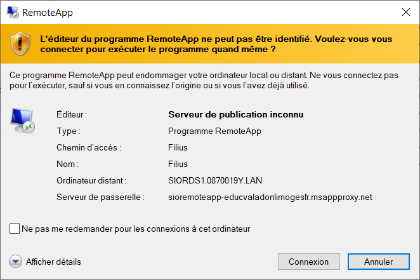 Télécharge le fichier RDSFilius.rdp déposé sur Pronote et enregistre-le sur ton ordinateur. Ce fichier te permet d’accéder à un logiciel disponible sur le réseau du lycée.Exécute ce fichier ou double-clique sur le fichier RDSFilius.rdp.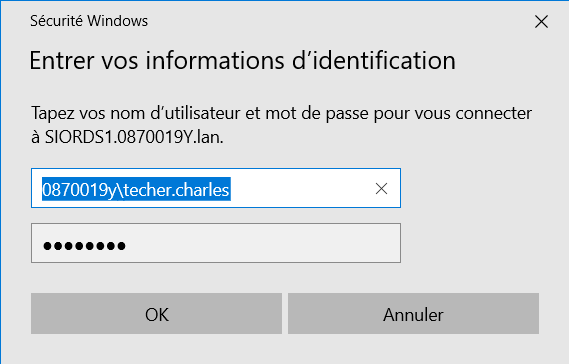 Ignore l’avertissement qui s’affiche et clique sur connexionSaisis ton identifiant utilisé au lycée en le précédant de 0870019y\ ; il doit ressembler à 0870019y\nom.prenom 
avec ton propre nom et prénom.  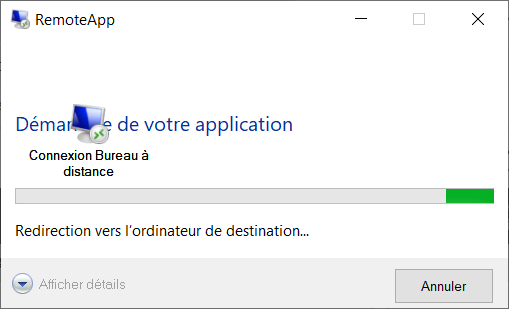 Saisis ton mot de passe du lycée.Attends quelques secondes le temps que la connexion soit établie (environ 5 secondes)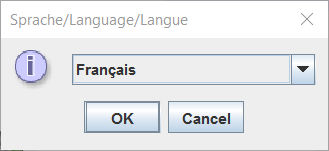 Pour terminer, choisis comme langue le Français.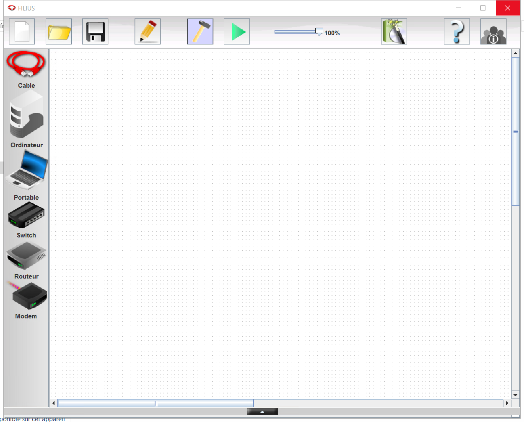 Question : visualises-tu le logiciel Filius sur ton ordinateur  (Oui ou non) ?   ………………………………………
J’ai besoin de ta réponse pour prévoir ensuite proposer une activité avec le logiciel Filius.